Инструкционная карта по МДК 01.01 Технология      геодезических работ УЗПХ 251                                    Практическая работа 10Тема:Геодезические работы при строительстве малых ИССОЦель работы: знать порядок передачи высот на дно котлована и высокие части сооружения.Ход работы:1.Определить высоту дна котлована.2.Определить высоту устоя моста.Выполнение работы:1.Определение высоты дна котлована.Для передачи отметки на дно котлована произведена установка нивелира на станции 1 и взят отсчёт на репер a=. Отсчёт (В) по рейке, установленный в точке К на дне котлована b=. Высота репера НРП=. Определить высоту дна котлована в точке К и превышение в точке К по отношению к реперу.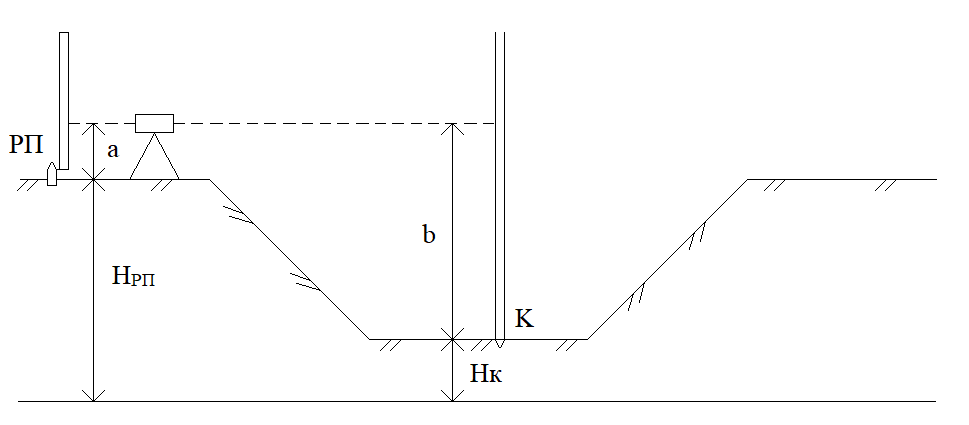 2.Определение высоты устоя моста.Передачи отметки на устой моста произведена с двух станций нивелирования. Отсчёт по рейке:Станция 1.                                         Станция 2.a1=                                                      a2=b1=                                                      b2=Отметка репера НРП=. Определить отметку точки У на устой моста и превышение точки У по отношению к реперу.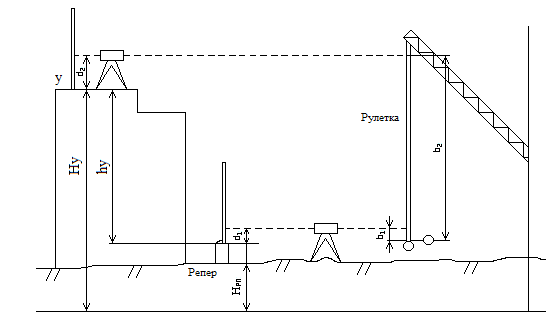 Вывод: